泉 州 酒 店报到及会议地点泉州酒店东晖楼一楼大堂，地址：泉州市鲤城区庄府巷22号。酒店电话：0595-22289958交通方式泉州动车站→泉州酒店（全程约11公里）出租车：费用约25元左右。公交车：乘坐K1路到九一街下车，步行200米到达泉州酒店。车票2元/人。K1路：始06:45  末22:00泉州汽车站→泉州酒店（全程约2.5公里）出租车：费用约10元左右。公交车：乘坐19路到新门街头站下车，步行150米到达泉州酒店。车票1~2元/人。19路：始06:35  末22:43泉州客运中心汽车站→泉州酒店（全程约4.5公里）出租车：费用约12元左右。公交车：乘坐40路到鲤城区政府站下车，步行50米到达泉州酒店。车票1~2元/人。40路：始06:20  末22:00晋江机场→泉州酒店（全程约16公里）出租车：费用40~50元左右。公交车：乘坐K603路到文化宫站下车，步行150米到达泉州酒店。车票3元/人。K603路：始06:40  末21:30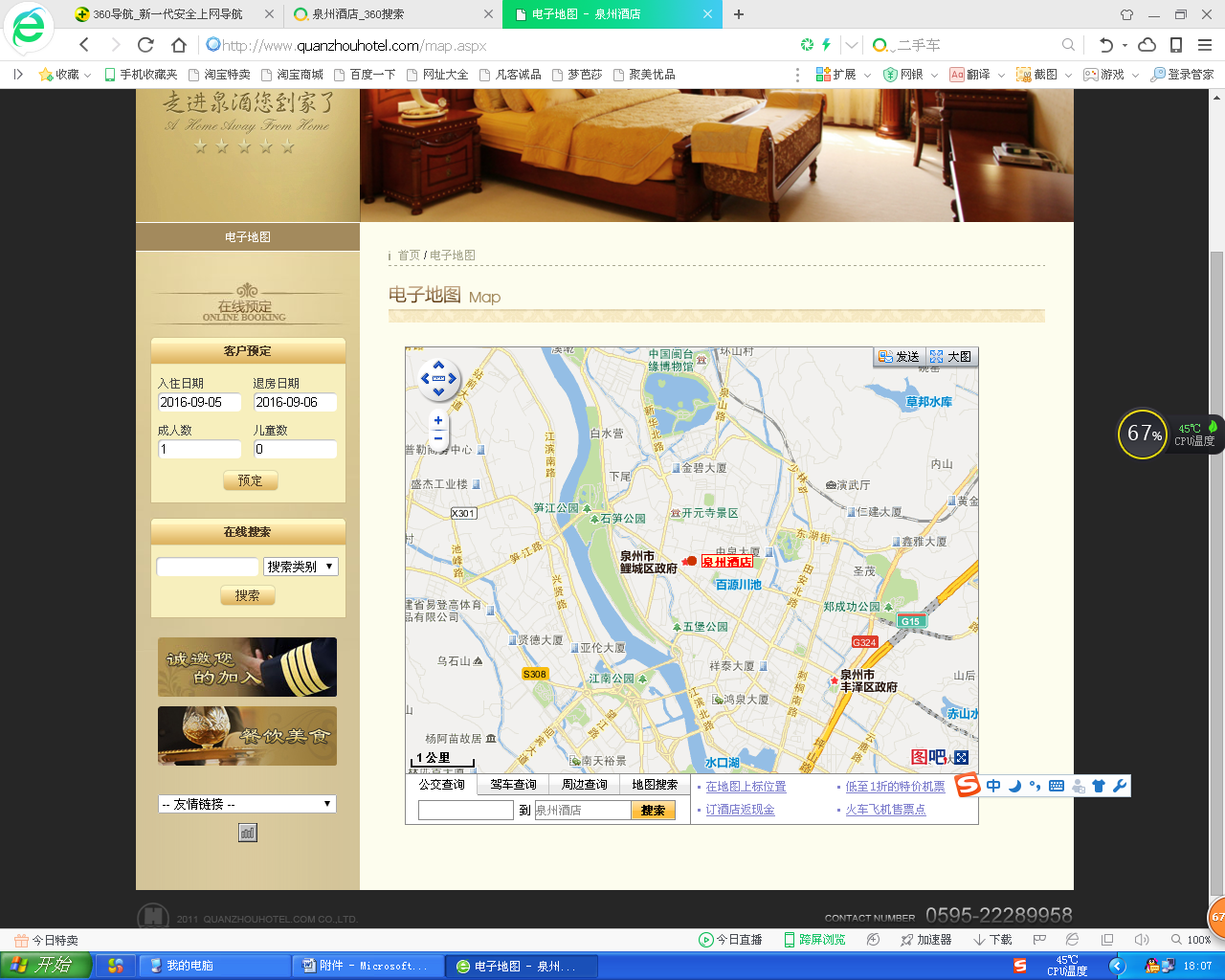 